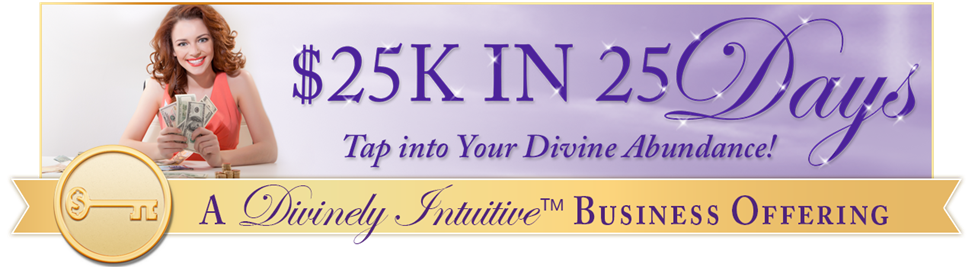 “More money equals more responsibility.”Day #9 - Tapping Transcript Disclaimer:	This transcript has been edited; however, there may be English or grammatical errors since it is spoken English, as opposed to written English.  Please ignore the errors (or let us know where they are so we can correct them).    Enjoy!Let’s declare our intention…Let’s call in our guides and angels and do some tapping. Nice deep breath.Thank you, thank you, thank you for the guidance today,For the help and the connection that we have with you, with one another and with ourselves.Thank you for the support, the downloads, the ideas.Thank you for helping us be aware of how we are stopping ourselves from fulfilling in our vision.We are grateful. We know that only love is spoken here.And so, it is.Let’s start tapping…Even though I have this fear that making more money is going to be so much harder on me,Having more, making more, I’ll have more demands on my time,I’ll have to learn so much more,I’ll lose my freedom,I’ll lose what joy of I have now because I’ll be so focus on what I have to do, What’s next, that I won’t have the enjoyment that I’m experiencing in my life right now.I won’t have the freedom that I have in my life right now.Instead, I will have drudgery, more to do, more list, more people to serve, more demands on my time, more, more, more.I’ll have to be responsible for more.And I’ll have to be responsible to more.So, just the thought of having more feels hefty rather than light.It feels like I just don’t want to go there.I just don’t want to go there.I just don’t want to go there.It will be too much.It will be too much.More money will be too much responsibility, too many demands.And I feel it in my body from top to bottom.I’ll have to be more responsible.I’ll have to be the one doing things.I’ll have to be the one making it happen.And if I don’t, if I screw up, everything falls apart.What if that’s not the case?What if I’m perceiving this from one side?What if I’m perceiving this incorrectly?What if instead, “Yes, there’s a learning curve,”“Yes, I need to learn a little bit more,”“But once I learn it, I understand it.”What if it becomes easier rather than harder?What if I find the people who can help me and support me to create it to be easier rather than harder?What if it’s easy to call in the people I need to help me do the things I need to do?What if by doing this, I am contributing more to the world?What if creating more money actually is easier?What if creating more money allows me to provide more, to give more and to have more.More in savings so that if something happens, I can pay for it.More in my retirement so that when I’m ready, I have it available.More for the dream that I have so that I can go do those things whether it’s travel or buying a certain space and providing for animals, providing for my grandchildren, helping my children, helping my family.What if having more allows me to step into the fullness of who I am and who I came to be?And celebrating it, relishing it, being fully aware that there is an abundance in the world,There’s an abundance in the universe,An abundance of money just like there’s an abundance of air.And when I need more air, I don’t have to be more responsible for how I use it.Instead, I simply breathe it in.Take a nice deep breath and breathe in that air right now.And imagine that’s money coming in to your experience, into your bank account, into the donations or into the PayPal account, into your account, Breathe it in, allow it in and know that just as you breathe in more air, And you don’t have to justify breathing in more air to anyone as just you don’t have to justify how you’re using that air, you also don’t have to justify how you’re using that money.You also don’t have to justify to anyone having more.You simple celebrate it.It’s there when you need it.It’s available when you need it.All you have to do is breathe it in.I breathe in my abundance.I breathe in my air.I breathe in my donations.I breathe in my clients.I breathe in my abundance.My freedom, I breathe it in.And I breathe out anything that is keeping me from having this.I let it go.I no longer need to carry worry that there will be so much more negative that happens from receiving.I can receive with grace, with joy, with open arms, with gratitude.And I’m happy to learn things that I may need to learn in order to provide for others.I’m happy to learn.And I call in the people who are needing my help,Call in the people who are wanting to support me.I call them in now.And I say “Thank you” for showing up.Thank you for being here.Thank you for being a part of my life.I learn things with ease.I welcome in the money.I welcome in the abundance.I welcome in the clients. I welcome in the donations.I welcome it all.It is here for me to use just as the air is here for me to breathe.And I say “Thank you, thank you, thank you.”And so, it is.(Nice deep breath in, everyone. Breathe in that abundance. Breathe in that air.)Go get your Divine ON!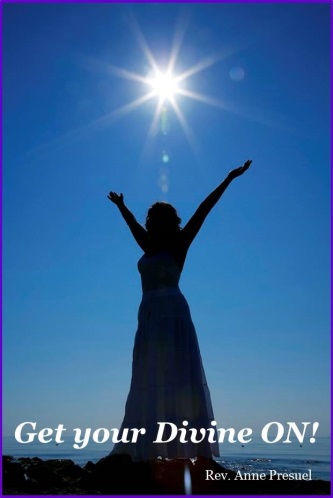 Divine hugs, 																	AnneRev. Anne PresuelYour 6th Sense Guide to a 6-Figure BusinessDivinelyIntuitiveBusiness.com